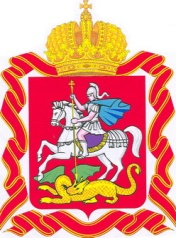  ИЗБИРАТЕЛЬНАЯ КОМИССИЯ МОСКОВСКОЙ  ОБЛАСТИРЕШЕНИЕг. МоскваО списках политических партий, выдвижение которыми (их региональными отделениями и иными структурными подразделениями) кандидатов, списков кандидатов на выборах депутатов Московской областной Думы и представительных органов муниципальных образований считается поддержанными и не требует сбора подписей избирателей В соответствии с пунктами 4-7, 10 статьи 351 Федерального закона «Об основных гарантиях избирательных прав и права на участие в референдуме граждан Российской Федерации», с учетом постановления Центральной избирательной комиссии Российской Федерации от 19 октября 2016 года № 60/553-7 «О списке политических партий, на которые распространяется действие пункта 3 статьи 351 Федерального закона от 12 июня 2002 года № 67-ФЗ «Об основных гарантиях избирательных прав и права на участие в референдуме граждан Российской Федерации», Избирательная комиссия Московской области РЕШИЛА:Утвердить список политических партий, на которые распространяется действие пунктов 4,5 статьи 351 Федерального закона «Об основных гарантиях избирательных прав и права на участие в референдуме граждан Российской Федерации» и выдвижение которыми (их региональными отделениями и иными структурными подразделениями) кандидатов, списков кандидатов на выборах депутатов Московской областной Думы считается поддержанными и не требует сбора подписей избирателей (приложение № 1). Утвердить список политических партий, на которые распространяется действие пунктов 4, 6, 7 статьи 351  Федерального закона «Об основных гарантиях избирательных прав и права на участие в референдуме граждан Российской Федерации» и выдвижение которыми (их региональными отделениями и иными структурными подразделениями) кандидатов, списков кандидатов на выборах депутатов представительных органов муниципальных образований в Московской области считается поддержанными и не требуют сбора подписей избирателей (приложение № 2). Признать утратившим силу решение Избирательной комиссии Московской области 26 октября 2016 года № 294/4011-5 «О списках политических партий, выдвижение которыми (их региональными отделениями и иными структурными подразделениями) кандидатов, списков кандидатов на выборах депутатов Московской областной Думы и представительных органов муниципальных образований считается поддержанными и не требует сбора подписей избирателей».Опубликовать настоящее решение в газете «Ежедневные новости. Подмосковье», в сетевом издании «Вестник Избирательной комиссии Московской области», разместить на Интернет - портале Избирательной комиссии Московской области.Направить настоящее решение в Центральную избирательную комиссию Российской Федерации.Контроль за выполнением настоящего решения возложить на секретаря Избирательной комиссии Московской области Кудрявина И.В.Заместитель председателя Избирательной комиссииМосковской области                                                                                Н.Г. ЗемсковаСекретарьИзбирательной комиссииМосковской области 						                       И.В. КудрявинПриложение №1к решению Избирательной комиссии Московской областиот 22.06.2017 № 26/226-6СПИСОК политических партий, выдвижение которыми (их региональными отделениями, иными структурными подразделениями) кандидатов, списков кандидатов считается поддержанным избирателями и не требует сбора подписей избирателей на выборах депутатов Московской областной ДумыПриложение № 2к решению Избирательной комиссии Московской областиот 22.06.2017 № 26/226-6СПИСОК политических партий, выдвижение которыми (их региональными отделениями, иными структурными подразделениями) кандидатов, списков кандидатов считается поддержанным избирателями и не требует сбора подписей избирателей на выборах депутатов представительных органов муниципальных образований Московской областиПримечание:1. При указание в графе только наименования муниципального района поддержка распространяется только на выборы представительного органа муниципального района (на выборы в представительные органы поселений соответствующего района поддержка не распространяется).2. При указании в графе после наименования муниципального района слов "все поселения" поддержка распространяется на выборы в представительные органы поселений, входящих в соответствующий муниципальный район (на  выборы в представительный орган муниципального района поддержка не распространяется).22 июня 2017 года№ 26/226-6№ п/пНаименование политической партии1Всероссийская политическая партия "ЕДИНАЯ РОССИЯ"2Политическая партия "КОММУНИСТИЧЕСКАЯ ПАРТИЯ РОССИЙСКОЙ ФЕДЕРАЦИИ"3Политическая партия ЛДПР – Либерально-демократическая партия России4Политическая партия СПРАВЕДЛИВАЯ РОССИЯ5Политическая партия "Российская объединенная демократическая партия "ЯБЛОКО"6Политическая партия "Российская партия пенсионеров за социальную справедливость"7ВСЕРОССИЙСКАЯ ПОЛИТИЧЕСКАЯ ПАРТИЯ "РОДИНА"8Всероссийская политическая партия "ПАРТИЯ ДЕЛА"9Всероссийская политическая партия "ПАРТИЯ РОСТА"10ПОЛИТИЧЕСКАЯ ПАРТИЯ "АЛЬЯНС ЗЕЛЁНЫХ"11Политическая партия "ПАТРИОТЫ РОССИИ"12Политическая партия "Российская экологическая партия "Зелёные"13Политическая партия КОММУНИСТИЧЕСКАЯ ПАРТИЯ КОММУНИСТЫ РОССИИ14Политическая партия КОММУНИСТИЧЕСКАЯ ПАРТИЯ СОЦИАЛЬНОЙ СПРАВЕДЛИВОСТИ№ п/пНаименование политической партииНаименование муниципального образования*1Всероссийская политическая партия "ЕДИНАЯ РОССИЯ"все муниципальные образования2Политическая партия "КОММУНИСТИЧЕСКАЯ ПАРТИЯ РОССИЙСКОЙ ФЕДЕРАЦИИ"все муниципальные образования3Политическая партия ЛДПР – Либерально-демократическая партия Россиивсе муниципальные образования4Политическая партия СПРАВЕДЛИВАЯ РОССИЯвсе муниципальные образования5Политическая партия "Российская объединенная демократическая партия "ЯБЛОКО"все муниципальные образования6Политическая партия "Российская партия пенсионеров за социальную справедливость"все муниципальные образования7ВСЕРОССИЙСКАЯ ПОЛИТИЧЕСКАЯ ПАРТИЯ "РОДИНА" Воскресенский муниципальный район - все поселения, Городской округ Балашиха, Городской округ Люберцы, Ленинский муниципальный район/городское поселение Видное, Ленинский муниципальный район/сельское поселение Булатниковское, Можайский муниципальный район/городское поселение Можайск, Ногинский муниципальный район/городское поселение Ногинск, Ногинский муниципальный район/сельское поселение Мамонтовское, Одинцовский муниципальный район - все поселения, Орехово-Зуевский муниципальный район/городское поселение Ликино-Дулево, Орехово-Зуевский муниципальный район/сельское поселение Горское, Орехово-Зуевский муниципальный район/сельское поселение Новинское, Раменский муниципальный район - все поселения, Сергиево-Посадский муниципальный район/городское поселение Хотьково, Сергиево-Посадский муниципальный район/сельское поселение Лозовское, Щелковский муниципальный район, Щелковский муниципальный район/городское поселение Щёлково, Щелковский муниципальный район/сельское поселение Медвежье-Озёрское, городской округ Дзержинский, городской округ Дубна, городской округ Лобня, городской округ Молодёжный, городской округ Химки8Всероссийская политическая партия "ПАРТИЯ ДЕЛА"городской округ Долгопрудный9Всероссийская политическая партия "ПАРТИЯ РОСТА"городской округ Домодедово, городской округ Электрогорск10ПОЛИТИЧЕСКАЯ ПАРТИЯ "АЛЬЯНС ЗЕЛЁНЫХ"Волоколамский муниципальный район/сельское поселение Осташевское, Дмитровский муниципальный район, Дмитровский муниципальный район/городское поселение Дмитров, Можайский муниципальный район/городское поселение Можайск, Ногинский муниципальный район/городское поселение Ногинск, Ногинский муниципальный район/сельское поселение Степановское, Пушкинский муниципальный район/городское поселение Ашукино11Политическая партия "Демократический выбор"Ногинский муниципальный район/городское поселение Ногинск12Политическая партия "ПАТРИОТЫ РОССИИ"Щелковский муниципальный район/городское поселение Щёлково, Щелковский муниципальный район/сельское поселение Анискинское13Политическая партия "Российская экологическая партия "Зелёные"Пушкинский муниципальный район/городское поселение Правдинский, городской округ Электросталь14Политическая партия КОММУНИСТИЧЕСКАЯ ПАРТИЯ КОММУНИСТЫ РОССИИГородской округ Павловский Посад, Щелковский муниципальный район/городское поселение Загорянский15Политическая партия КОММУНИСТИЧЕСКАЯ ПАРТИЯ СОЦИАЛЬНОЙ СПРАВЕДЛИВОСТИШатурский муниципальный район/городское поселение Шатура